Антинаркотическая акция "Сообщи, где торгуют смертью"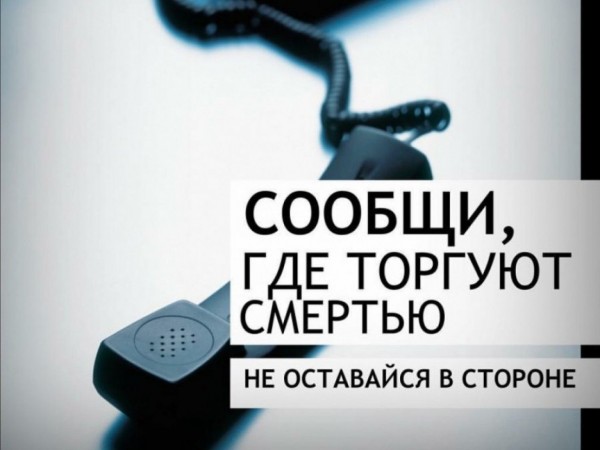 Уважаемые жители и гости                                                       Старолеушковского сельского поселения!С 11 по 22 ноября 2019 года проводится Общероссийская  антинаркотическая акция«Сообщи, где торгуют смертью».Основными задачами которой, являются активизация гражданской позиции населения Краснодарского края по отношению к проблеме противодействия наркомании, получение оперативно значимой информации о фактах незаконного оборота и потребления наркотиков, изучение предложений граждан, представителей негосударственных организаций в сфере совершенствования эффективности профилактики наркомании, лечения и реабилитации наркозависимых.Если у Вас есть информация о фактах употребления, хранения или сбыта наркотических средств или других преступлений в сфере незаконного оборота наркотиков, обращайтесь по телефонам доверия:8 (86191) 3-22-20 - комиссия по делам несовершеннолетних;8 (86191) 5-33-07 - наркологический кабинет МБУЗ ЦРБ;8 (86191) 5-42-08 – антинаркотическая комиссия Павловского района;8 (86191) 5-25-68 (02) – дежурная часть ОМВД по Павловскому району;8 (86191) 4-63-02 - администрация Старолеушковского сельского поселения.